Soubor rozpočtových opatření č. 10-14ObsahNávrhy změn schváleného rozpočtu na rok 2022 překládané orgánům města.Důvodová zprávaRozpočtové opatření č. 10 - Vratka dotace - ZŠ TyršovaNa základě Oznámení o schválení závěrečné zprávy o realizaci projektu reg. číslo CZ.02.3.68/0.0/0.0/18_063/0012872 bylo zjištěno, že k datu ukončení realizace nebyly využity finanční prostředky v celkové výši 106.998 Kč, a to:účelový znak 103133063 ve výši 16.049,70 Kč,účelový znak 103533063 ve výši 90.948,30 Kč.Dotační prostředky byly ZŠ Tyršova vypláceny jako průtoková dotace prostřednictvím zřizovatele. Stejně tak bude vrácena i vratka.ZŠ Tyršova převedla finanční prostředky městu a město odvede vratku na účet Jihomoravského kraje.Rozpočtové opatření č. 11 - Režim přenesené daňové povinnosti V měsíci prosinci 2021 byla hrazena zálohová faktura dodavateli šikmé schodišťové plošiny na budově polikliniky Malinovského 551. Kvůli dlouhým čekacím lhůtám na dodávku plošiny byla její montáž možná až v měsíci únoru 2022 a současně byla vystavena vyúčtovací faktura k uhrazené záloze. Montážní práce na nebytových prostorách spadají do režimu přenesené daňové povinnosti, to znamená, že odvod daně z přidané hodnoty zajišťuje odběratel (příjemce faktury). Datum uskutečnění zdanitelného plnění spadá do února 2022. Město je měsíční plátce daně z přidané hodnoty a proto je nutné uhradit tuto přenesenou daňovou povinnost za měsíc únor v březnu 2022. Přenesená daňová povinnost je ve výši 55.650 Kč, tato částka zůstala nevyčerpaná v rozpočtu roku 2021.Jedná se o přesun nevyčerpaných finančních prostředků z rozpočtu 2021 do rozpočtu pro rok 2022.Rozpočtové opatření č. 12 - Vratky účelových příspěvků poskytnutých v roce 2021Na základě vyúčtování účelových příspěvků poskytnutých příspěvkovým organizacím města Slavkov u Brna byly na účet města vráceny nevyužité finanční prostředky. Jedná se o vratky:neinvestiční účelové příspěvky pro Zámek Slavkov-AusterlitzConcentus Moraviae ve výši 23.062 Kč,Vzpomínkové akce ve výši 227.753,50 Kč,Dny Slavkova ve výši 6.154,74,investiční účelový příspěvek pro Základní školu Komenskéhopořízení multifunkční pánve ve výši 24.176,40 Kč.Finanční prostředky z vratek příspěvků budou zařazeny do rozpočtu na položku VV - Nespecifikované rezervy.Rozpočtové opatření č. 13 - ZS-A - IÚP - nákup grafikPříspěvková organizace Zámek Slavkov- Austerlitz požádala o financování nákupu dvou velkoformátových grafik Václava Antonína Kounice. V současné době má organizace ve sbírkách jen jediné vyobrazení knížete Kounice. Grafiky se prodávají za 790 EUR za kus (+ náklady na zaslání). Celková cena za obě grafiky vč. dopravy a rámování je 50.000 Kč.Finanční prostředky budou příspěvkové organizaci poskytnuty jako účelový investiční příspěvek, který podléhá vyúčtování do konce ledna roku 2023. Zdůvodnění nákupu grafik je přílohou této zprávy.Finanční prostředky na investiční účelový příspěvek pro ZS-A budou pokryty snížením položky VV - Nespecifikované rezervy, která je ve výši 281 300 Kč.Rozpočtové opatření č. 14 - Humanitární pomocNa základě situace na Ukrajině rada města projednala možnost zařazení nové položky rozpočtu VV - Humanitární pomoc ve výši 200.000 Kč. Finanční prostředky budou použity dle aktuální potřeby pro humanitární pomoc určenou uprchlíkům před válečným konfliktem.Zařazení nové položky bude pokryto snížením položky VV - Nespecifikované rezervy.Tuto zprávu projednala rada města na své 137. schůzi dne 7. 2. 2022 a přijala následující usnesení: Rada města schvalujerozpočtové opatření v předloženém znění v souladu s usnesením zastupitelstva města Slavkov u Brna č. 414/26/ZM/2021 ze dne 13.12.2021, které pověřuje radu města schvalovat a provádět změny rozpočtu na rok 2021 formou rozpočtových opatření:Tuto zprávu projednala rada města na své 139. schůzi dne 21. 2. 2022 a přijala následující usnesení:Rada města schvalujerozpočtová opatření v předloženém znění v souladu s usnesením zastupitelstva města Slavkov u Brna č. 414/26/ZM/2021 ze dne 13.12.2021, které pověřuje radu města schvalovat a provádět změny rozpočtu na rok 2021 formou rozpočtových opatření:Tuto zprávu projednala rada města na své 140. schůzi dne 28. 2. 2022 a přijala následující usnesení:Rada města doporučuje zastupitelstvu městaschválit soubor rozpočtových opatření v předloženém znění:I. Zastupitelstvo města schvalujesoubor rozpočtových opatření v předloženém znění:II. Zastupitelstvo města bere na vědomírozpočtová opatření č. 10 a 11 v předloženém znění.Datum vyvěšení: 22. 3. 2022				Datum snětí: 31. 3. 2023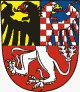 Č. RO.ORJ§Pol.ORGÚZTextPříjmy (Kč)Výdaje (Kč)10333113222914052103133063FO - Vratka průtokové dotace ZŠ Tyršova16 10010333113222914052103533063FO - Vratka průtokové dotace ZŠ Tyršova91 000103664025364103133063FO - Vratka průtokové dotace ZŠ Tyršova16 100103664025364103533063FO - Vratka průtokové dotace ZŠ Tyršova91 000Č. RO.ORJ§Pol.ORGÚZTextPříjmy (Kč)Výdaje (Kč)1145361361213900324002SB - Výměna plošiny pro bezb. přístup - poliklinika55 70011358115FO - Změna kr. prostředků na bank. účtech55 700Č. náv. ROORJ§Pol.ORGÚZTextPříjmy (Kč)Výdaje (Kč)12326409222933192FO - Vratka ZS-A - NÚP Concentus Moraviae23 10012326409222933191FO - Vratka ZS-A - NÚP Vzpomínkové akce227 80012326409222933991FO - Vratka ZS-A - NÚP Dny Slavkova6 20012336409222914067FO - Vratka ZŠ Kom. - IÚP multifunkční pánev24 200127164095901VV - Nespecifikované rezervy281 300Č. náv. ROORJ§Pol.ORGÚZTextPříjmy (Kč)Výdaje (Kč)13323315635116030FO - ZS-A - IÚP - nákup grafik50 000137164095901VV - Nespecifikované rezervy-50 000Č. náv. ROORJ§Pol.ORGÚZTextPříjmy (Kč)Výdaje (Kč)147162215169VV - Humanitární pomoc200 000147164095901VV - Nespecifikované rezervy-200 000Č. ROORJ§Pol.ORGÚZTextPříjmy (Kč)Výdaje (Kč)10333113222914052103133063FO - Vratka průtokové dotace ZŠ Tyršova16 10010333113222914052103533063FO - Vratka průtokové dotace ZŠ Tyršova91 000103664025364103133063FO - Vratka průtokové dotace ZŠ Tyršova16 100103664025364103533063FO - Vratka průtokové dotace ZŠ Tyršova91 000Č. ROORJ§Pol.ORGÚZTextPříjmy (Kč)Výdaje (Kč)1145361361213900324002SB - Výměna plošiny pro bezb. přístup - poliklinika55 70011358115FO - Změna kr. prostředků na bank. účtech55 700Č. náv. ROORJ§Pol.ORGÚZTextPříjmy (Kč)Výdaje (Kč)12
 326409222933192FO - Vratka ZS-A - NÚP Concentus Moraviae23 10012
 326409222933191FO - Vratka ZS-A - NÚP Vzpomínkové akce227 80012
 326409222933991FO - Vratka ZS-A - NÚP Dny Slavkova6 20012
 336409222914067FO - Vratka ZŠ Kom. - IÚP multifunkční pánev24 20012
 7164095901VV - Nespecifikované rezervy281 30013323315635116030FO - ZS-A - IÚP nákup grafik50 00013716409 5901VV - Nespecifikované rezervy-50 000147162215169VV - Humanitární pomoc200 000147164095901VV - Nespecifikované rezervy-200 000Č. náv. ROČ.ROORJ§Pol.ORGÚZTextPříjmy (Kč)Výdaje (Kč)12
 12326409222933192FO - Vratka ZS-A - NÚP Concentus Moraviae23 10012
 12326409222933191FO - Vratka ZS-A - NÚP Vzpomínkové akce227 80012
 12326409222933991FO - Vratka ZS-A - NÚP Dny Slavkova6 20012
 12336409222914067FO - Vratka ZŠ Kom. - IÚP multifunkční pánev24 20012
 127164095901VV - Nespecifikované rezervy281 3001313323315635116030FO - ZS-A - IÚP nákup grafik50 0001313716409 5901VV - Nespecifikované rezervy-50 00014147162215169VV - Humanitární pomoc200 00014147164095901VV - Nespecifikované rezervy-200 000